附件2：会议回执注：1.如有其它特殊要求请在备注中说明;2.电子版会议回执，可登陆中国教育节能网www.zgjyjn.org下载，填写后发至邮箱：emcchy2014@163.com。单位名称邮  编邮  编开具发票抬头传  真传  真通讯地址联系人部  门职务/职称职务/职称电  话手  机EmailEmail参会人员信息参会人员信息参会人员信息参会人员信息参会人员信息参会人员信息参会人员信息参会人员信息参会人员信息参会人员信息姓  名性  别部  门部  门部  门职务/职称手  机手  机EmailEmail住  宿单人间（   ）间   标准间（   ）间  单人间（   ）间   标准间（   ）间  单人间（   ）间   标准间（   ）间  单人间（   ）间   标准间（   ）间  单人间（   ）间   标准间（   ）间  单人间（   ）间   标准间（   ）间  单人间（   ）间   标准间（   ）间  单人间（   ）间   标准间（   ）间  单人间（   ）间   标准间（   ）间  备注：备注：备注：备注：备注：备注：备注：备注：备注：备注：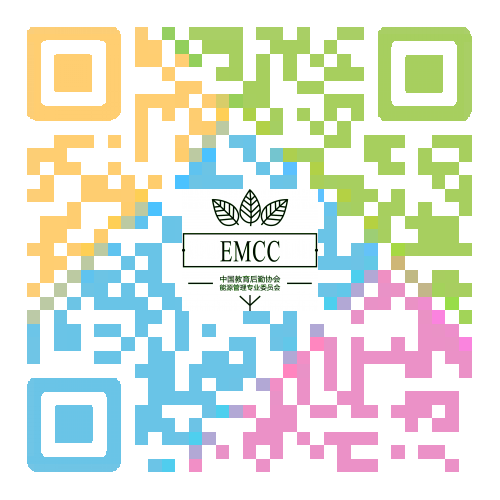 请扫描左侧二维码，在线填写报名信息即可完成报名。